POISONING TIMELINE	The 2002-2005 hair tests done on GBC-selected and authenticated Srila Prabhupada hair samples by Dr. Steven Morris in Missouri revealed lethal cadmium levels of an average 15.75 ppm, or about 250 times above what the average normal unaffected person in human society has. These tests also tell us much about when Srila Prabhupada was being poisoned at these levels and for how long.Sample D was cut from Srila Prabhupada’s head in early March 1977, and contains the cadmium present in Srila Prabhupada’s blood from late February 1977. Sample A was cut from Srila Prabhupada’s head in late August 1977, just before going to London from Vrindaban.And since cadmium’s half-life in the body is about 30 years, about the same levels that were present in August, would also still be present by Srila Prabhupada’s departure date of November 14, 1977. Thus the poisoning that started at least as early as late February 1977, continued at approximately the same lethal levels until November 14, 1977, a period of almost NINE MONTHS. An ordinary man surely would have expired much sooner due to such a heavy poisoning by a heavy metal (cadmium) that has no known biological benefit and which is NOT a deliberate ingredient in any medicine, Ayurvedic or allopathic. Srila Prabhupada took no cadmium medicines, as there are none. Even medicines, water, sundries, or whatever that might have been contaminated to some small degree with cadmium, could not have produced even a tiny fraction of the actual levels found in these three hair samples. Below is a chart which depicts approximations of the poisoning timeline.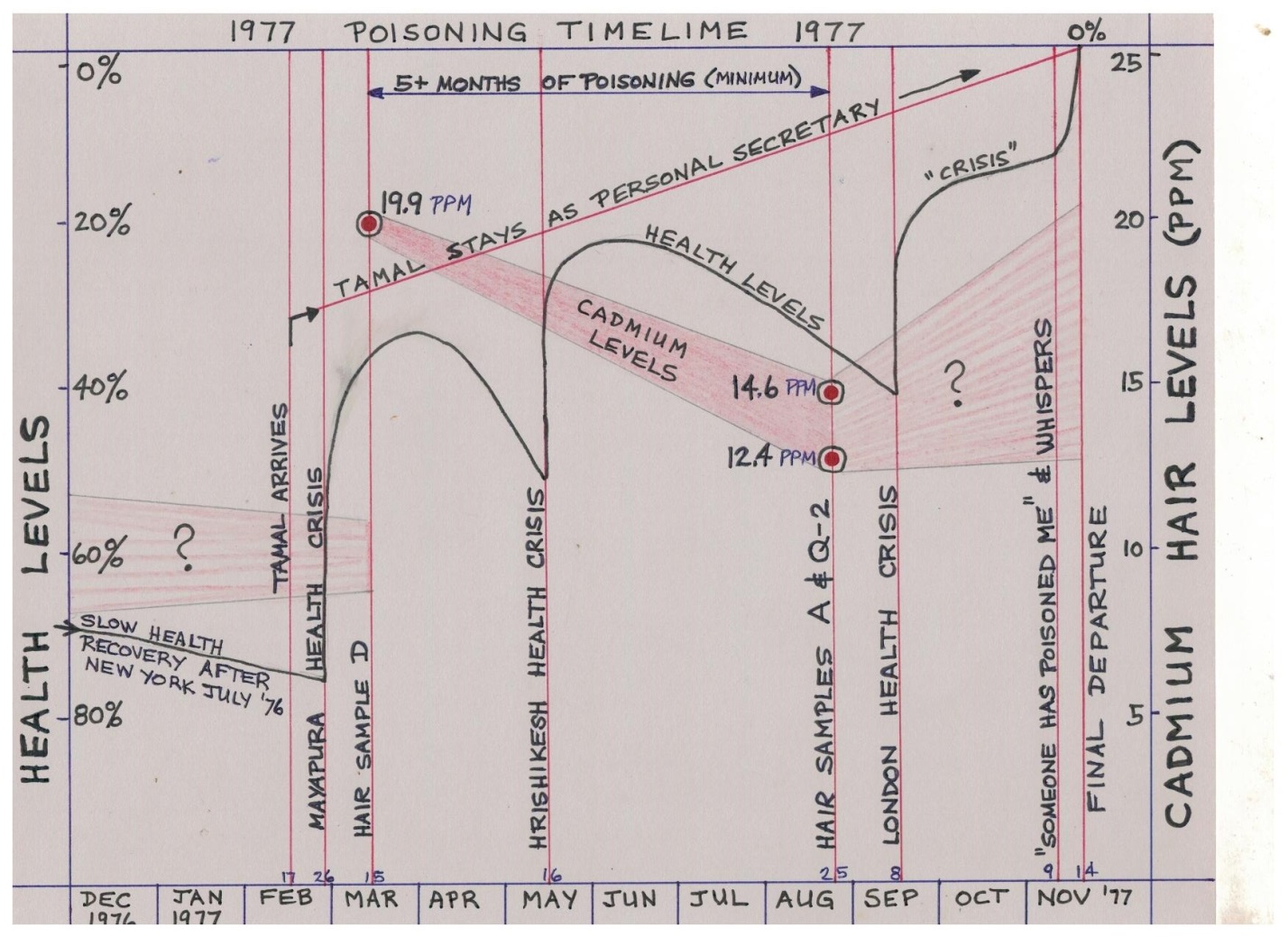 